от 03.09.2019  № 280-пО внесении изменения в постановление главы Волгограда от 27 августа 2019 г.
№ 263-п «О назначении и проведении публичных слушаний по проекту решения о предоставлении разрешения на отклонение от предельных параметров разрешенного строительства, реконструкции объекта капитального строительства»Руководствуясь постановлением главы Волгограда от 16 октября 2018 г. № 20-п «О распределении обязанностей в администрации Волгограда», статьями 16, 36 Устава города-героя Волгограда,ПОСТАНОВЛЯЮ:1. Внести в постановление главы Волгограда от 27 августа 2019 г. № 263-п 
«О назначении и проведении публичных слушаний по проекту решения о предоставлении разрешения на отклонение от предельных параметров разрешенного строительства, реконструкции объекта капитального строительства» изменение, 
изложив пункт 1 в следующей редакции:«1. Назначить 24 сентября 2019 г. в 18.00 час. собрание участников публичных слушаний по проекту решения о предоставлении Акопяну Артему Артуровичу разрешения на отклонение от предельных параметров разрешенного строительства, реконструкции объекта капитального строительства – объекта придорожного сервиса с помещениями делового управления на земельном участке с кадастровым № 34:34:030008:1302 по ул. Танкистов в Дзержинском районе Волгограда в части увеличения максимального процента застройки в границах земельного участка, определяемого как отношение суммарной площади земельного участка, которая может быть застроена, ко всей площади земельного участка, с 40% до 60%.».2. Департаменту по градостроительству и архитектуре администрации 
Волгограда обеспечить опубликование в газете «Городские вести. Царицын – Сталинград – Волгоград» и размещение на официальном сайте администрации Волгограда в информационно-телекоммуникационной сети Интернет настоящего постановления.3. Контроль за исполнением настоящего постановления оставляю за собой.Заместитель главы Волгограда                                                                                               В.П.Сидоренко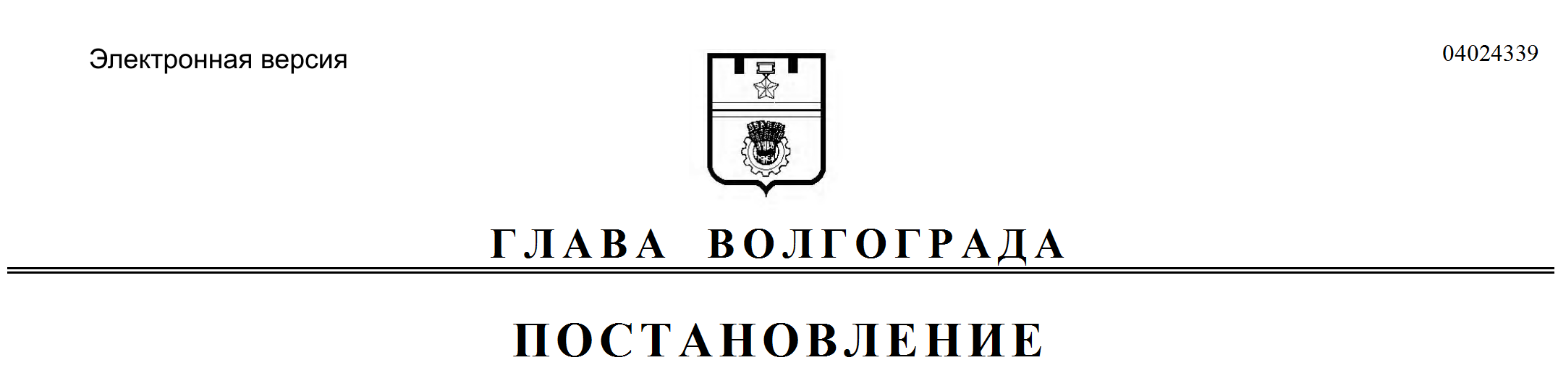 